Til høringsparterneGreve Kommune har modtaget vedhæftede projektforslag fra Greve Fjernvarme A.m.b.a., om at anlægge fjernvarme i 3 områder i Greve Kommune. Områderne ligger mellem stranden og Køge Bugt Motorvejen og dækker dele af Karlslunde, Greve og Hundige og er pt. udlagt til naturgasforsyning. Med projektforslaget vil Greve Fjernvarme tilbyde fjernvarme til erstatning af især naturgas.Projektforslaget er modtaget 24. juni 2022 og er en revideret udgave af det oprindelige projektforslag modtaget 8. juni 2022. Projektforslaget er udarbejdet af Damgaard Rådgivende Ingeniører for Greve Fjernvarme A.m.b.a.ProjektetProjektet indebærer ændringer af områdeafgrænsningen mellem eksisterende naturgasområder og fjernvarmeområder i de 3 områder omfattet af projektet. Forsyningsområder fremgår af projektforslagets afsnit 2.5 og udbygningstakten fremgår af projektforslagets afsnit 3.1. Jf. projektforslaget leveres det øgede fjernvarmebehov af VEKS, og kræver en ombygning vekslercentralen i område 2.Greve Kommune har afgjort at projektet ikke skal miljøvurderes efter miljøvurderingsloven.Samfunds-, selskabs- og brugerøkonomiJf. projektforslaget vil fjernvarmeprojektet sikre en samfundsøkonomisk gevinst på 38 mio. kroner over 20 år. Følsomhedsberegningerne viser generelt at fjernvarmescenariet er mere samfundsøkonomisk rentabelt end individuelle luft/vand-varmepumper. Både de selskabs- og brugerøkonomiske beregninger viser fordel ved fjernvarmeprojektet. Greve Fjernvarme A.m.b.a søger tilskud til projektet fra Fjernvarmepuljen. Denne støtte er en betingelse for at projektet kan gennemføres. Derfor har Greve Fjernvarme søgt om godkendelse med vilkår om at der opnås tilskud, således at projektet bortfalder hvis støtten ikke opnås.Høringsperiode og praktiske oplysningerProjektforslaget sendes i høring i 4 uger hos berørte parter, jf. § 18 i projektbekendtgørelsen, inden der træffes afgørelse i sagen.Hvis I har kommentarer eller bemærkninger til projektforslaget bedes I sende dem til natmil@greve.dk senest 31. juli 2022. Mærk mailen med ”Høringssvar – Fjernvarme”Afhængigt af høringssvarenes karakter og omfang, forventes projektforslaget behandlet på af Klima-, teknik- og miljøudvalgets møde den 18. august 2022.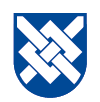 Med venlig hilsen

	